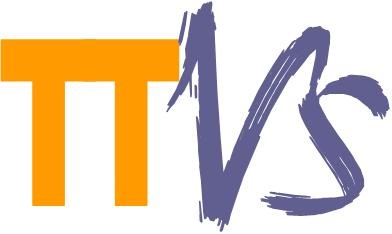 Have you got an idea that will support Devon’s Public Health to suppress the Covid-19 virus locally, increase engagement with control measures, mitigate the impact of lockdown on our communities and/or increase the resilience for those at risk and in isolation?Will a grant of up to £300 help you deliver your idea?Are you able to target those disproportionately impacted such as:The BAME PopulationHomeless / Routh SleepersVulnerable People classed as Clinically Extremely Vulnerable?Are you able to have delivered your project by 31st March 2022?What is the Covid-19 Small Grants Fund?Devon County Council Public Health Team are working with DeVA to support communities with small grants that are able to support local Covid-19 outbreak management to suppress the virus, increase engagement with control measures, including mitigating the impacts of lockdown on our communities and increasing resilience for those at risk and in isolation.DeVA partners are able to authorise and pay small grants of up to £300 to meet identified needs that have arisen as a result of the pandemic and mitigate these impacts over the Autumn/Winter months.  The funding must be spent by recipients by the end of March 2022.Grants will be considered that meet one or more of the following criteria:Provide additional resource within our local communities for compliance with, and enforcement of, restrictions and guidance, particularly for those most disproportionately impacted by Covid-19Provide enhanced communication and marketing e.g. towards hard-to-reach groups and other localised messaging. Provide targeted interventions for those disproportionately impacted by Covid-19; the BAME population, Rough Sleepers and the Homeless, those classed as Clinically Extremely Vulnerable The GrantA grant of up to a maximum of £300 for projects that meet the above criteria to meet the overall aims of Devon’s Covid-19 Outbreak Management Plan.  TTVS, as a partner of Devon Voluntary Action, is responsible for administering this grant locally and it sits within their policies.  All activity will be reported to Devon County Council’s COMF Programme Manager.We want to hear your ideas for a project that delivers either a new provision or enhances an existing service. Application and Time FramesInterested parties should complete and submit the application form to meet the timescales below.  Submissions will be evaluated and those who most closely meet the criteria will be awarded the monies.  Support is available from the team at TTVS, please email info@ttvs.org.uk.  Applications will be assessed locally on the following principles and criteria:PrinciplesFairnessEquityCommunity involvement2.  CriteriaThere is a clear rationale for the project and an identified need.The project targets action to enhance the wellbeing of local residents Activity has clear aims and objectivesTotal claimed should not exceed total amount allocated There will be 2 grant rounds and applications will be assessed with funds being made available upon approval.  All approved expenditure must be evidenced and invoiced by no later than 31st March 2022.Reporting on achievementsWe expect all projects funded to be able to report their outcomes by 31st March 2022; DeVA is required to report back to Devon County Council COMF Programme Manager on how the small grant fund has been spent and what difference it has made.  You may use the form provided with confirmation of funding or request a telephone conversion with us, TTVS.Further informationIf you have any questions, or suggestions, about the Community Grants Fund please contact: info@ttvs.org.uk.  COVID-19 SMALL GRANTS FUND 2021/22APPLICATION FORMPlease email your completed form to:  info@ttvs.org.ukWhat happens next?  Your proposal will be reviewed locally at and you will be contacted to let you know whether your idea will receive funding.  Name of Person or Group ApplyingTelephone Number of Main ContactEmail contactAddress (including postcode)Briefly describe the day to day activities of your group?                                                                    200 words maximumBriefly describe the day to day activities of your group?                                                                    200 words maximumWhat is your idea and does it meet the grant criteria?                                                                     250 words maximumHow do you know that there is a need for your project and that it will succeed?What is your idea and does it meet the grant criteria?                                                                     250 words maximumHow do you know that there is a need for your project and that it will succeed?How many people do you think will benefit from your project?How much money do you need from the Grant Fund and what will you spend the grant money on?Will you be looking for money to support your project from other funders? How much are you looking for elsewhere?